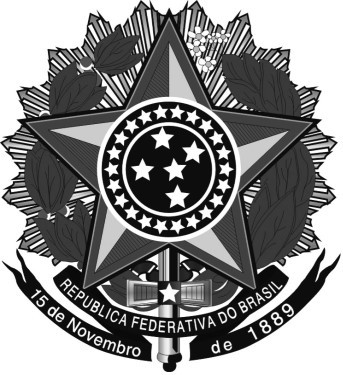 MINISTÉRIO DA EDUCAÇÃO UNIVERSIDADE FEDERAL DE LAVRASPRÓ-REITORIA DE PLANEJAMENTO E GESTÃO DIRETORIA DE MATERIAIS E PATRIMÔNIOPraça Professor Edmir Sá Santos S/N – Campus Universitário Caixa Postal 3037 CEP: 37200-000 – Lavras-MGTelefone (35) 3829-1107 E-mail: patrimonio.dmp@gmail.comFORMULÁRIO DE TOMBAMENTO DE BENS DO CNPq/CapesIDENTIFICAÇÃO DO PESQUISADOR RESPONSÁVEL PELO BEMIDENTIFICAÇÃO DO PESQUISADOR RESPONSÁVEL PELO BEMIDENTIFICAÇÃO DO PESQUISADOR RESPONSÁVEL PELO BEMIDENTIFICAÇÃO DO PESQUISADOR RESPONSÁVEL PELO BEMNome:Nome:Nome:Nome:Lotação (depto/setor):Lotação (depto/setor):E-mail:E-mail:IDENTIFICAÇÃO DO BEMIDENTIFICAÇÃO DO BEMIDENTIFICAÇÃO DO BEMIDENTIFICAÇÃO DO BEMNotas fiscaisDescriçãoDescriçãoLocalização1.2.3.4.IDENTIFICAÇÃO DO PROJETO CNPQIDENTIFICAÇÃO DO PROJETO CNPQIDENTIFICAÇÃO DO PROJETO CNPQIDENTIFICAÇÃO DO PROJETO CNPQNome do projeto:Nome do projeto:Nome do projeto:Nome do projeto:Número do Processo:Número do Processo:Número do Processo:Número do Processo:Confirmo as informações acima e autorizo o tombamento dos bens.Local e data:(Nome e Assinatura do Pesquisador)Confirmo as informações acima e autorizo o tombamento dos bens.Local e data:(Nome e Assinatura do Pesquisador)Confirmo as informações acima e autorizo o tombamento dos bens.Local e data:(Nome e Assinatura do Pesquisador)Confirmo as informações acima e autorizo o tombamento dos bens.Local e data:(Nome e Assinatura do Pesquisador)